CONTRACT-APPLICATION FOR PARTICIPATION IN THE EXHIBITION. Please, register our company as an exhibitor. REGISTRATION FEE   -  560 EUR  Includes: accreditation of representatives (1 per every . of rented space), one invitation card for an evening reception, information block at exhibition’s web-site, an exhibitor diploma, participation in all exhibition events requiring no special invitations).
------------------------------------------------------------------------------------------------------------------------------------------------------------- RENT OF SPACE   Size of the rented space:              m  х              m  =                  m².Type of space (please tick an appropriate box ):  Booth configuration and extra charge: If an exhibition booth with improved visibility is ordered extra charge in percent of the rental for unequipped area is imposed (please tick an appropriate box ): Total exhibition space rental:                      EUR  +                    EUR  =                        EUR  cost basis                        extra charge           ---------------------------------------------------------------------------------------------------------------------------------------------------------------- CONSTRUCTION and DESIGN of a BOOTH. ORDERING of EXHIBITION EQUIPMENT We intend to entrust construction and equipping of the exhibition booth to: Total cost for construction and equipping of a booth:                       EUR +                   EUR =                     EUR                    amount by Appendix 1     extra charge on independent construction          -----------------------------------------------------------------------------------------------------------------------------------------------------------------           OPTIONAL SERVICES ---------------------------------------------------------------------------------------------------------------------------------------------------------------- TOTAL =                     EUR  --------------------------------------------------------------------------------------------------------------------------------------------------------------Total due (including VAT):  560    +                          +                      +                      =                          EUR --------------------------------------------------------------------------------------------------------------------------------------------------------------- EXHIBITOR’S DIPLOMA.    (presented to all exhibitors).To state in the diploma:Company name*                                                                                                                                                                    Country                                                                                                    * Stating of patterns of ownership, use of capital or small letters and quotation marks is at exhibitor’s discretion.    Example: FAREXPO, “FAREXPO” JSC or “FAREXPO” Company. ---------------------------------------------------------------------------------------------------------------------------------------------------------------We earnestly request you to ascertain that we received your information.--------------------------------------------------------------------------------------------------------------------------------------------------------------- The present Contract-application - is a contract between an Exhibitor and the Organizer of the exhibition. The deadline for applications for exhibiting is the 28 Septemder 2023.On the ground of this application, duly filled in and signed, the Organizer shall issue an invoice, which is a confirmation of registration of a company as an Exhibitor. Within 10 days from the invoice date the Exhibitor shall pay an advance not less than 50% which is the basis for reservation of space and preliminary approved location for the Exhibitor. 100% of cash assets for exhibiting must hit an account of FAREXPO by the 28 August 2023 inclusive.The Exhibitor shall receive a Certificate of Services Rendered from the Organizer at the Exhibition.Withdrawal of the exhibitor shall be accepted only in written, certified by signatures of an executive and a chief accountant. In case of withdrawal of the exhibitor before the 28 August 2023 inclusive, the Exhibitor shall pay a fine equal to 50% of the total cost of exhibiting. In case of withdrawal of an exhibitor after the 28 August 2023, the Exhibitor shall pay a fine equal to 100% of the total cost of exhibiting. In such a case the Organizer undertakes to publish information given by the Exhibitor in the Official Catalogue and send one copy of the catalogue to the Exhibitor.An order for optional exhibition equipment after 01 September and during operation of the exhibition will be fulfilled contingent upon its availability with increase in its rent price by 30%.An Exhibitor is not allowed to dismantle and move its exposition before the official closing of the exhibition.  Exhibition Directorate:   By the present application the Exhibitor admits all claims of the Organizer on arrangement of the Exhibition.Date of filling      “         ”                                      2023.Company name                                                                                                                                                                          _Size of the rented space             m  х            m  =            m².Booth configuration (please tick an appropriate box ):  - linear ( А ),  - corner ( B ),  - front ( C ),  - islet ( D ).Type of space (please tick an appropriate box ):  - equipped*,  - unequipped, independent construction*.  RENT OF EXHIBITION EQUIPMENT: TOTAL =                   EUR Full-line catalogue of equipment, examples and technical requirements - http://radelexpo.ru/en/member/stand/. DRAFT OF YOUR EXHIBITION BOOTH:Please make sure that you specified location of lights, socket outlets, doors, showcases and other large-size equipment. You can copy symbols from the table – furniture would have to double, other elements are given in the scale. If the booth size is large, you can draw it on a separate sheet.. DESIGN OF THE BOOTH:Inscription on a fascia board: (up to 15 characters are free of charge, over 15 characters – 3 EUR per character) TOTAL =                   EUR  Notes.* Not allowed: - to mount your own equipment to booth constructions without the concurrence of the Exhibition directorate; - to drill, fix advertising and other materials with pins, thumbtacks, hard-to-remove adhesive tape etc. Not any marks must be left after the exhibition.In case of spoilage of the equipment an exhibitor shall recover its price.----------------------------------------------------------------------------------------------------------------------------------------------------------------Total due according to Attachment 1 (including VAT):                          +                            =                        EUR                                rent of equipment                design of boothResponsible representative of the exhibiting company:                                         /                                      / 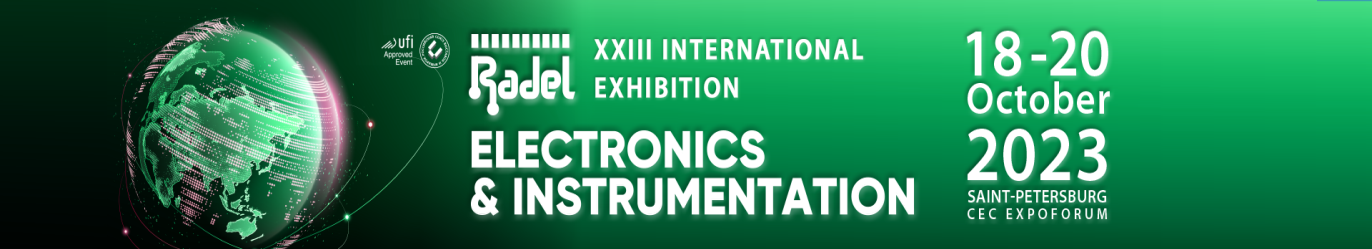 Reg. №Deadline – 28 August 2023Company name :                                                                                                                                                                 Executive  (full name, position):                                                                                                                                            Contact person (full name, position):                                                                                                                                    Phone:  (         )                                        Fax:  (         )                                      E-mail:                                                       Legal address:                                                                                                                                                                    Postal address:                                                                                                                                                                  Company name :                                                                                                                                                                 Executive  (full name, position):                                                                                                                                            Contact person (full name, position):                                                                                                                                    Phone:  (         )                                        Fax:  (         )                                      E-mail:                                                       Legal address:                                                                                                                                                                    Postal address:                                                                                                                                                                  Unequipped area, min Includes: exhibition space without carpeting, cleaning of general exhibition area, night guarding.cost basis 220 EUR per Equipped area, min Includes: construction of a booth, walls, carpeting, fascia board with a company name, cleaning of general exhibition area, night guardingcost basis 320 EUR per Base space rental:                  m²  х                          EUR per m²  =                              EUR  Base space rental:                  m²  х                          EUR per m²  =                              EUR  Base space rental:                  m²  х                          EUR per m²  =                              EUR  Base space rental:                  m²  х                          EUR per m²  =                              EUR  A - with one side open (linear,  min )C - with three sides open (front,  min ) - 10%B - with two sides open (corner,  min ) - 5%D - with four  sides open (islet,  min  ) - 15%Calculation of extra charge for visibility: 220 EUR х                : 100  х                   m²  =                          EUR                                                                                                          % extra charge                 rented spaceCalculation of extra charge for visibility: 220 EUR х                : 100  х                   m²  =                          EUR                                                                                                          % extra charge                 rented spaceCalculation of extra charge for visibility: 220 EUR х                : 100  х                   m²  =                          EUR                                                                                                          % extra charge                 rented spaceCalculation of extra charge for visibility: 220 EUR х                : 100  х                   m²  =                          EUR                                                                                                          % extra charge                 rented spaceExhibition organizer.  Please fulfill construction and equipping of a booth in compliance with Appendix 1 to the present Application Form.To fulfill on our own or with assistance of a third-party builder (if unequipped space is ordered). Please provide us with optional exhibition equipment in compliance with Appendix 1 to the present Application-contract.In case of unassisted construction of booths (or with assistance of a third-party builder) the Exhibitor shall pay to “Farexpo” extra 7 EUR per  of rented exhibition space for payment of post mounting cleaning expenses.  The Exhibitor shall provide the Organizer with design of his exhibition booth and information on a builder and undertakes to observe the rules for construction of booths at the exhibitions of “FAREXPO” JSC in compliance with Appendix 1 to the present Application FormIn case of unassisted construction of booths (or with assistance of a third-party builder) the Exhibitor shall pay to “Farexpo” extra 7 EUR per  of rented exhibition space for payment of post mounting cleaning expenses.  The Exhibitor shall provide the Organizer with design of his exhibition booth and information on a builder and undertakes to observe the rules for construction of booths at the exhibitions of “FAREXPO” JSC in compliance with Appendix 1 to the present Application FormDescriptionCostQ-tyAm-ntDescriptionCostQ-tyAm-ntCleaning of the booth 1sqm per 1 day16Putting your advertising materials at the registration desks220Enclosure of advertising in exhibitor’s bag110E-mails sending through the data base220Promoter per day45Exhibition Director       Valentin Lebedev   radel2@farexpo.ruTask Manager      Vergizova Olgaradel1@farexpo.ruEliseeva Svetlana radel@farexpo.ru Directorate Address: JSC FAREXPO , 5 Predportovyi proezd, 26 liter E, room 2.26 St.PetersburgJSC FAREXPO , 5 Predportovyi proezd, 26 liter E, room 2.26 St.Petersburghttp//www.radelexpo.ruTel: 007 (812) 718-35-37 (ext. 622, 619 )       Tel: 007 (812) 718-35-37 (ext. 622, 619 )       Exhibitor:                                                                                                                            (full company name)                                                                                                                                                                                                                                                                                                                                                                                                                                                                                                                                                                                                                                                                                                                                                                                                                                                                                                                                                                                                                                                                                                                                                                                                                                                                                                                                                                                                                                                                                                                                                                                                                                                                                                                                                                                                                                                                                                                                Organizer:  JSC FAREXPORoom 2.26, liter E, building 26, 5th Predpotovyi proezd, St-Petersburg, Russia, 196240;  Account № 40702978968005001399, JSC VTB BANK (OPERU BRANCH); S.W.I.F.T. CODE: VTBRRUMMExecutive:                                                                             Director General:                                           Oleg ShostL.S.L.S.Reg. №Attachment 1 to contract-application for exhibiting.ORDER FOR BUILDING, DESIGN, AND EQUIPMENT RENTAttachment 1 to contract-application for exhibiting.ORDER FOR BUILDING, DESIGN, AND EQUIPMENT RENTDesign.DescriptionPriceQ-tyAmountPower termination to 5 kWPower termination to 5 kW60Power termination to 10 kWPower termination to 10 kW100Power termination to 20 kWPower termination to 20 kW155Wall unit 1,0 х 30Wall unit 0,5 х 20Wall unit combined 1,0 х 50Curved fascia board, R=1 m20Fascia board, linear meter10Folding door80Hinged door 80Info counter 1х0,5, h =1,1 m55Info counter with door. 1х0,5, h =1,1 m60Curved info counter R=1, h=1,1 m80Cabinet unit 1х0,5, h=0,7 m40Showcase  1,0 х 0,5 х 65Showcase  0,5 х 0,5 х 50Showcase  1,0 х 0,5 х 90Showcase  0,5 х 0,5 х 70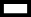 Podium  1,0 х 0,5, h=1,1 m40Podium  1,0 х 1,0, h=1,1 m50Shelving (5 shelves) metallic40Table  D80 cm35Table 80 х 35Table 70 х 40Bar table, h=1,2 м35Upholstered chair (cloth covering)15Bar chair (stool)20Sofa, 140х85 cm180Coatrack7Waste-paper basket5Magazine holder, 8 pockets 25Spotlight, 60 W25Halogen floodlight   150 W20Halogen floodlight   500 W40Socket outlet, 220V20Water station + 2 bottles of vater70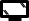 TV panel, 50``290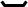 Hanger/leg for TV70For booths of «B», «C» and «D» types, please, specify quantity of inscriptions.For booths of «B», «C» and «D» types, please, specify quantity of inscriptions.For booths of «B», «C» and «D» types, please, specify quantity of inscriptions.For booths of «B», «C» and «D» types, please, specify quantity of inscriptions.For booths of «B», «C» and «D» types, please, specify quantity of inscriptions.For booths of «B», «C» and «D» types, please, specify quantity of inscriptions.For booths of «B», «C» and «D» types, please, specify quantity of inscriptions.For booths of «B», «C» and «D» types, please, specify quantity of inscriptions.For booths of «B», «C» and «D» types, please, specify quantity of inscriptions.For booths of «B», «C» and «D» types, please, specify quantity of inscriptions.For booths of «B», «C» and «D» types, please, specify quantity of inscriptions.For booths of «B», «C» and «D» types, please, specify quantity of inscriptions.For booths of «B», «C» and «D» types, please, specify quantity of inscriptions.For booths of «B», «C» and «D» types, please, specify quantity of inscriptions.For booths of «B», «C» and «D» types, please, specify quantity of inscriptions.Service nameService nameService nameService nameService nameService nameService nameService nameService nameService namePricePricePriceQ-tyQ-tyAmountAmountAmountExtra signs on a fascia board (1 letter)Extra signs on a fascia board (1 letter)Extra signs on a fascia board (1 letter)Extra signs on a fascia board (1 letter)Extra signs on a fascia board (1 letter)Extra signs on a fascia board (1 letter)Extra signs on a fascia board (1 letter)Extra signs on a fascia board (1 letter)Extra signs on a fascia board (1 letter)Extra signs on a fascia board (1 letter)333Logo on a fascia boardLogo on a fascia boardLogo on a fascia boardLogo on a fascia boardLogo on a fascia boardLogo on a fascia boardLogo on a fascia boardLogo on a fascia boardLogo on a fascia boardLogo on a fascia board404040Logo on a piece of furnitureLogo on a piece of furnitureLogo on a piece of furnitureLogo on a piece of furnitureLogo on a piece of furnitureLogo on a piece of furnitureLogo on a piece of furnitureLogo on a piece of furnitureLogo on a piece of furnitureLogo on a piece of furniture404040Pasting with color tape, m²Pasting with color tape, m²Pasting with color tape, m²Pasting with color tape, m²Pasting with color tape, m²Pasting with color tape, m²Pasting with color tape, m²Pasting with color tape, m²Pasting with color tape, m²Pasting with color tape, m²151515Full color printing of tape from exhibitor’s scratches and pasting, m²Full color printing of tape from exhibitor’s scratches and pasting, m²Full color printing of tape from exhibitor’s scratches and pasting, m²Full color printing of tape from exhibitor’s scratches and pasting, m²Full color printing of tape from exhibitor’s scratches and pasting, m²Full color printing of tape from exhibitor’s scratches and pasting, m²Full color printing of tape from exhibitor’s scratches and pasting, m²Full color printing of tape from exhibitor’s scratches and pasting, m²Full color printing of tape from exhibitor’s scratches and pasting, m²Full color printing of tape from exhibitor’s scratches and pasting, m²505050